МИНИСТЕРСТВО СТРОИТЕЛЬСТВА И ЖИЛИЩНО-КОММУНАЛЬНОГО ХОЗЯЙСТВА РОССИЙСКОЙ ФЕДЕРАЦИИ ПРИКАЗ от 27 апреля 2017 года N 750/пр О документе, подтверждающем аналогичность назначения и проектной мощности проектируемого объекта капитального строительства и соответствие природных и иных условий территории, на которой планируется осуществлять строительство объекта капитального строительства, назначению, проектной мощности объекта капитального строительства и условиям территории, с учетом которых проектная документация повторного использования, которая использована для проектирования, подготавливалась для первоначального применения В соответствии с подпунктом "г" пункта 15 Положения об организации и проведении государственной экспертизы проектной документации и результатов инженерных изысканий, утвержденного постановлением Правительства Российской Федерации от 5 марта 2007 г. N 145 (Собрание законодательства Российской Федерации, 2007, N 11, ст.1336; 2008, N 2, ст.95; N 8, ст.744; N 47, ст.5481; 2012, N 17, ст.1958; 2013, N 19, ст.2426; N 23, ст.2927; N 39, ст.4992; 2014, N 13, ст.1479; N 40, ст.5434; N 50, ст.7125; 2015, N 31, ст.4700, N 45, ст.6245, N 50, ст.7178, ст.7181; 2016, N 48, ст.6766), и пунктом 5.2.18 Положения о Министерстве строительства и жилищно-коммунального хозяйства Российской Федерации, утвержденного постановлением Правительства Российской Федерации от 18 ноября 2013 г. N 1038 (Собрание законодательства Российской Федерации, 2013, N 47, ст.6117; 2014, N 12, ст.1296, N 40, ст.5426, N 50, ст.7100; 2015, N 2 ст.491, N 4, ст.660, N 22, ст.3234, N 23, ст.3311, ст.3334, N 24, ст.3479, N 46, ст.6393, N 47, ст.6586, ст.6601; 2016, N 2, ст.376, N 6, ст.850, N 28, ст.4741, N 41, ст.5837, N 47, ст.6673, N 48, ст.6766, N 50, ст.7112; 2017, N 1, ст.185, N 8, ст.1245),приказываю:1. Установить, что документом, подтверждающим аналогичность назначения и проектной мощности проектируемого объекта капитального строительства и соответствие природных и иных условий территории, на которой планируется осуществлять строительство объекта капитального строительства, назначению, проектной мощности объекта капитального строительства и условиям территории, с учетом которых проектная документация повторного использования, которая использована для проектирования, подготавливалась для первоначального применения является заключение о подтверждении аналогичности назначения и проектной мощности проектируемого объекта капитального строительства и соответствии природных и иных условий территории, на которой планируется осуществлять строительство такого объекта капитального строительства, назначению, проектной мощности объекта капитального строительства и условиям территории, с учетом которых проектная документация повторного использования, которая использована для проектирования, подготавливалась для первоначального применения.2. Утвердить форму заключения о подтверждении аналогичности назначения и проектной мощности проектируемого объекта капитального строительства и соответствии природных и иных условий территории, на которой планируется осуществлять строительство такого объекта капитального строительства, назначению, проектной мощности объекта капитального строительства и условиям территории, с учетом которых проектная документация повторного использования, которая использована для проектирования, подготавливалась для первоначального применения.3. Департаменту градостроительной деятельности и архитектуры (А.В.Гришин) не позднее 10 дней со дня подписания направить настоящий приказ на государственную регистрацию в Министерство юстиции Российской Федерации.4. Контроль за исполнением настоящего приказа возложить на заместителя Министра строительства и жилищно-коммунального хозяйства Российской Федерации Х.Д.Мавлиярова.МинистрМ.А.МеньЗарегистрированов Министерстве юстицииРоссийской Федерации30 мая 2017 года,регистрационный N 46878 УТВЕРЖДЕНАприказомМинистерства строительстваи жилищно-коммунального хозяйстваРоссийской Федерацииот 27 апреля 2017 года N 750/прФОРМА Заключение о подтверждении аналогичности назначения и проектной мощности проектируемого объекта капитального строительства и соответствии природных и иных условий территории, на которой планируется осуществлять строительство такого объекта капитального строительства, назначению, проектной мощности объекта капитального строительства и условиям территории, с учетом которых проектная документация повторного использования, которая использована для проектирования, подготавливалась для первоначального применения _______________ Указывается с учетом требований Федерального закона от 30 декабря 2009 г. N 384-ФЗ "Технический регламент о безопасности зданий и сооружений" (Собрание законодательства Российской Федерации, 2010, N 1, ст.5; 2013, N 27, ст.3477).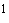 Указывается в соответствии с пунктом 75 перечня национальных стандартов и сводов правил (частей таких стандартов и сводов правил), в результате применения которых на обязательной основе обеспечивается соблюдение требований Федерального закона "Технический регламент о безопасности зданий и сооружений", утвержденного постановлением Правительства Российской Федерации от 26 декабря 2014 г. N 1521 (Собрание законодательства Российской Федерации, 2015, N 2, ст.465, N 40, ст.5568; 2016, N 50, ст.7122).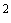 Указывается должность руководителя органа государственной власти, органа местного самоуправления, юридического лица, являющегося застройщиком (техническим заказчиком). Поле не заполняется застройщиком (техническим заказчиком) - физическим лицом.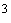 Заключение подписывается застройщиком (техническим заказчиком).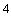 Электронный текст документаподготовлен АО "Кодекс" и сверен по:Официальный интернет-порталправовой информацииwww.pravo.gov.ru, 31.05.2017,N 0001201705310038 Настоящим заключением Настоящим заключением указываются идентификационные сведения о застройщике указываются идентификационные сведения о застройщике указываются идентификационные сведения о застройщике указываются идентификационные сведения о застройщике (техническом заказчике): полное и сокращенное наименование, ОГРН, ИНН, почтовый адрес и адрес места нахождения - для (техническом заказчике): полное и сокращенное наименование, ОГРН, ИНН, почтовый адрес и адрес места нахождения - для (техническом заказчике): полное и сокращенное наименование, ОГРН, ИНН, почтовый адрес и адрес места нахождения - для (техническом заказчике): полное и сокращенное наименование, ОГРН, ИНН, почтовый адрес и адрес места нахождения - для (техническом заказчике): полное и сокращенное наименование, ОГРН, ИНН, почтовый адрес и адрес места нахождения - для (техническом заказчике): полное и сокращенное наименование, ОГРН, ИНН, почтовый адрес и адрес места нахождения - для юридических лиц; фамилия, имя, отчество (последнее - при наличии), паспортные данные, адрес регистрации (пребывания) - для физических лиц юридических лиц; фамилия, имя, отчество (последнее - при наличии), паспортные данные, адрес регистрации (пребывания) - для физических лиц юридических лиц; фамилия, имя, отчество (последнее - при наличии), паспортные данные, адрес регистрации (пребывания) - для физических лиц юридических лиц; фамилия, имя, отчество (последнее - при наличии), паспортные данные, адрес регистрации (пребывания) - для физических лиц юридических лиц; фамилия, имя, отчество (последнее - при наличии), паспортные данные, адрес регистрации (пребывания) - для физических лиц юридических лиц; фамилия, имя, отчество (последнее - при наличии), паспортные данные, адрес регистрации (пребывания) - для физических лиц в отношении подготовленной проектной документации на объект капитального строительства в отношении подготовленной проектной документации на объект капитального строительства в отношении подготовленной проектной документации на объект капитального строительства в отношении подготовленной проектной документации на объект капитального строительства в отношении подготовленной проектной документации на объект капитального строительства в отношении подготовленной проектной документации на объект капитального строительства указывается наименование объекта (объектов) предполагаемого указывается наименование объекта (объектов) предполагаемого указывается наименование объекта (объектов) предполагаемого указывается наименование объекта (объектов) предполагаемого указывается наименование объекта (объектов) предполагаемого указывается наименование объекта (объектов) предполагаемого строительства, почтовый (строительный) адрес объекта (объектов) капитального строительства строительства, почтовый (строительный) адрес объекта (объектов) капитального строительства строительства, почтовый (строительный) адрес объекта (объектов) капитального строительства строительства, почтовый (строительный) адрес объекта (объектов) капитального строительства строительства, почтовый (строительный) адрес объекта (объектов) капитального строительства строительства, почтовый (строительный) адрес объекта (объектов) капитального строительства с использованием проектной документации повторного использования с использованием проектной документации повторного использования с использованием проектной документации повторного использования с использованием проектной документации повторного использования с использованием проектной документации повторного использования с использованием проектной документации повторного использования указывается наименование объекта (объектов) строительства, указывается наименование объекта (объектов) строительства, указывается наименование объекта (объектов) строительства, указывается наименование объекта (объектов) строительства, указывается наименование объекта (объектов) строительства, указывается наименование объекта (объектов) строительства, , почтовый (строительный) адрес объекта (объектов) капитального строительства почтовый (строительный) адрес объекта (объектов) капитального строительства почтовый (строительный) адрес объекта (объектов) капитального строительства почтовый (строительный) адрес объекта (объектов) капитального строительства почтовый (строительный) адрес объекта (объектов) капитального строительства в отношении которой выдано положительное выдано положительное указывается наименование экспертной организации указывается наименование экспертной организации указывается наименование экспертной организации заключение государственной экспертизы заключение государственной экспертизы заключение государственной экспертизы , указывается номер и дата заключения экспертизы указывается номер и дата заключения экспертизы подтверждается следующее: подтверждается следующее: подтверждается следующее: подтверждается следующее: подтверждается следующее: подтверждается следующее: 1) назначение и проектная мощность проектируемого объекта капитального строительства аналогичны назначению и проектной мощности объекта капитального строительства, с учетом которых проектная документация повторного использования, которая использована для проектирования, подготавливалась для первоначального применения, а именно: 1) назначение и проектная мощность проектируемого объекта капитального строительства аналогичны назначению и проектной мощности объекта капитального строительства, с учетом которых проектная документация повторного использования, которая использована для проектирования, подготавливалась для первоначального применения, а именно: 1) назначение и проектная мощность проектируемого объекта капитального строительства аналогичны назначению и проектной мощности объекта капитального строительства, с учетом которых проектная документация повторного использования, которая использована для проектирования, подготавливалась для первоначального применения, а именно: 1) назначение и проектная мощность проектируемого объекта капитального строительства аналогичны назначению и проектной мощности объекта капитального строительства, с учетом которых проектная документация повторного использования, которая использована для проектирования, подготавливалась для первоначального применения, а именно: 1) назначение и проектная мощность проектируемого объекта капитального строительства аналогичны назначению и проектной мощности объекта капитального строительства, с учетом которых проектная документация повторного использования, которая использована для проектирования, подготавливалась для первоначального применения, а именно: 1) назначение и проектная мощность проектируемого объекта капитального строительства аналогичны назначению и проектной мощности объекта капитального строительства, с учетом которых проектная документация повторного использования, которая использована для проектирования, подготавливалась для первоначального применения, а именно: Объект капитального строительства Назначение объекта, определяемое в соответствии с законодательством Российской Федерации Проектная мощность объекта Объект, в отношении которого подготовлена проектная документация повторного использования Проектируемый объект 2) климатические и иные условия территории, на которой планируется осуществлять строительство с применением проектной документации повторного использования, соответствуют природным и иным условиям, с учетом которых проектная документация повторного использования, которая использована для проектирования, подготавливалась для первоначального применения, а именно: Наименование природных и иных условий территории Природные и иные условия территории, с учетом которых проектная документация повторного использования подготавливалась для первоначального применения Природные и иные условия территории, с учетом которых планируется осуществлять строительство Климатический район и подрайон Интенсивность сейсмических воздействий, баллы (должность) 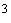 (должность) (должность) (должность) (подпись) (подпись) (подпись) (Ф.И.О.) " " 20 20 года года года 